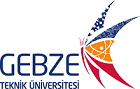 GEBZE TEKNİK ÜNİVERSİTESİ………………………..FAKÜLTESİ….…………………………...BölümüSTAJYERİN STAJ YAPTIĞI KURUMU DEĞERLENDİRME ANKETİBu anketin amacı, staj yapılan iş yeri hakkında bilgi toplamak, bu bilgiler ışığında sizden sonraki öğrencilerimiz için staj programımızı sürekli geliştirmektir.13. Bu bilgileri kurumla paylaştınız mı?       EVET □    HAYIR □Bu formu staj defteriniz ile birlikte staj komisyonuna teslim ediniz.Doküman No:AN-0054Yayın Tarihi: 28.09.2017Değ. No:0Değ. Tarihi:-EVETHAYIR1. Staj yaptığınız işyerini kendi imkanlarınızla mı sağladınız?2. İş yerindeki mühendis veya yetkili bir kişi size sürekli yardımcı oldu mu?3. Stajdan beklentinizi gerçekleştirebildiniz mi?4. İş yeri tarafından size herhangi bir ücret ödendi mi?5. Staj yaptığınız işyeri sizi sigortaladı mı?6. İş yeri size yemek olanağı sağladı mı?7. İşletme size ulaşım olanağı sağladı mı?8. İş yeri size yatma ve barınma olanağı sağladı mı?9. Aynı iş yerinde bölümümüz öğrencilerinin staj yapmalarını tavsiye edimisiniz?10. Staj süresi boyunca karşılaştığınız önemli bir sorun var mı? Varsa belirtiniz.......................................................................................................................11. Staj yaptığınız iş yerinde, bölümünüz öğrencilerine staj olanağı sağlayacak ilişkileriniz var mı? Varsa belirtiniz.....................................................................................................................12. Staj yaptığınız işletmeyi aşağıdaki değerlendirme anahtarını kullanarak değerlendiriniz.12. Staj yaptığınız işletmeyi aşağıdaki değerlendirme anahtarını kullanarak değerlendiriniz.12. Staj yaptığınız işletmeyi aşağıdaki değerlendirme anahtarını kullanarak değerlendiriniz.12. Staj yaptığınız işletmeyi aşağıdaki değerlendirme anahtarını kullanarak değerlendiriniz.12. Staj yaptığınız işletmeyi aşağıdaki değerlendirme anahtarını kullanarak değerlendiriniz.12. Staj yaptığınız işletmeyi aşağıdaki değerlendirme anahtarını kullanarak değerlendiriniz.          1- Çok yetersiz         2- Yetersiz                3- Orta            4- İyi             5- Çok iyi          1- Çok yetersiz         2- Yetersiz                3- Orta            4- İyi             5- Çok iyi          1- Çok yetersiz         2- Yetersiz                3- Orta            4- İyi             5- Çok iyi          1- Çok yetersiz         2- Yetersiz                3- Orta            4- İyi             5- Çok iyi          1- Çok yetersiz         2- Yetersiz                3- Orta            4- İyi             5- Çok iyi          1- Çok yetersiz         2- Yetersiz                3- Orta            4- İyi             5- Çok iyia. Mesleki Açıdan12345Düşünceleriniz: ……………………………………………………………………………......Düşünceleriniz: ……………………………………………………………………………......Düşünceleriniz: ……………………………………………………………………………......Düşünceleriniz: ……………………………………………………………………………......Düşünceleriniz: ……………………………………………………………………………......Düşünceleriniz: ……………………………………………………………………………......b. Sosyal Açıdan12○3○4○5Düşünceleriniz: ………………………………………………………………………………..Düşünceleriniz: ………………………………………………………………………………..Düşünceleriniz: ………………………………………………………………………………..Düşünceleriniz: ………………………………………………………………………………..Düşünceleriniz: ………………………………………………………………………………..Düşünceleriniz: ………………………………………………………………………………..